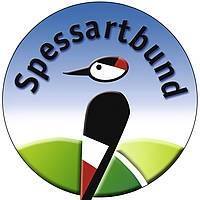 Archäologisches SpessartprojektOnline für alle - den Spessart verstehen: Prägende Bauwerke im und um den Spessart
Auch 2024 gibt es jeweils am Montag von 18-19.30 Uhr wieder die zwölfteilige Online-Vortrags- und Fortbildungsreihe mit Dr. Gerrit Himmelsbach vom Archäologischen Spessartprojekt (ASP). Die Reihe sowie jeder einzelne Vortrag sind für alle interessant konzipiert und werden zudem als Fortbildung für Wander- und Naturparkführer*innen anerkannt, zertifiziert über die Bayerische Wanderakademie und das Archäologische Spessart-Projekt (ASP). Die Zertifikate werden gemeinsam vom ASP und der Bildungspartner Main-Kinzig GmbH ausgestellt. Dieses Zertifikat ist auch für hessische Naturpark- und Wanderführer*innen gültig. Eine Teilnahme ist auch an einzelnen Vorträgen möglich. Himmelsbach ist Mitglied im Vorstand des Spessartbundes. Anmeldungen sind zu richten an: alexander.wicker@bildungspartner-mk.de. Informationen über die einzelnen Vorträge über: Kursangebot (bildungspartner-mk.de). Online-Vortragsreihe 2024:
„Prägende Bauwerke im und um den Spessart“Online-Vortragsreihe 2024:
„Prägende Bauwerke im und um den Spessart“29. April   Kloster Schlüchtern – über 1000 Jahre altes Kleinod13. Mai   Kloster Neustadt am Main – Geheimtipp am Spessartrand03. Juni  Henneburg in Stadtprozelten – für Kurmainz lieb und teuer17. JuniBurg Rieneck – geplante und verlorene Residenz01. Juli  Marienkirche Gelnhausen – Architektur von europäischem Rang16. SeptemberErnstkirchen in Schöllkrippen – Kirche auf der grünen Wiese30. September Stift St. Peter und Alexander in Aschaffenburg – Motor der Kurmainzer Zweitresidenz07. OktoberKartause Grünau bei Schollbrunn – verwunschene Idylle im Wald04. NovemberSchloss Mespelbrunn – mehr Spessart geht nicht11. NovemberMartinskapelle Bürgstadt – kleiner Bruder ganz groß25. NovemberSchloss Michelbach – Sommerfrische zwischen Stadt und Land02. DezemberBahnlinie Gelnhausen-Bieber – Ziel: Lochborn